11.02.2023г. Лыжня РоссииКаждый год в феврале проходят лыжные гонки "Лыжня России", 
в которых принимают участие, как взрослые, так и дети. Такие мероприятия привлекают детей к занятиям физической культурой и пропагандируют здоровый образ жизни."Лыжня России" - это не просто соревнования, это настоящий массовый праздник лыжного спорта.Воспитанники нашего детского сада приняли активное участие в гонке "Лыжня России-2023", показали своё мастерство и получили массу положительных эмоций.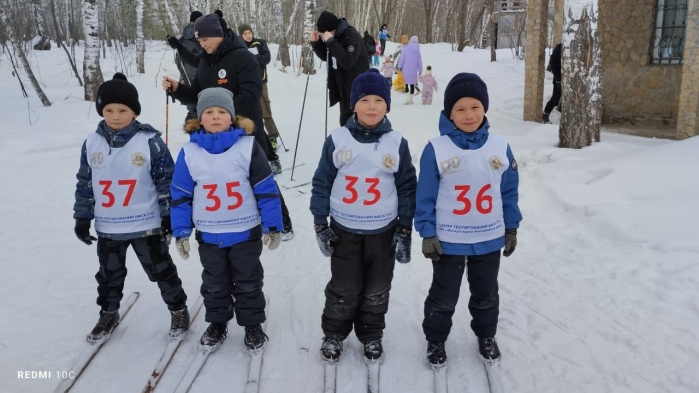 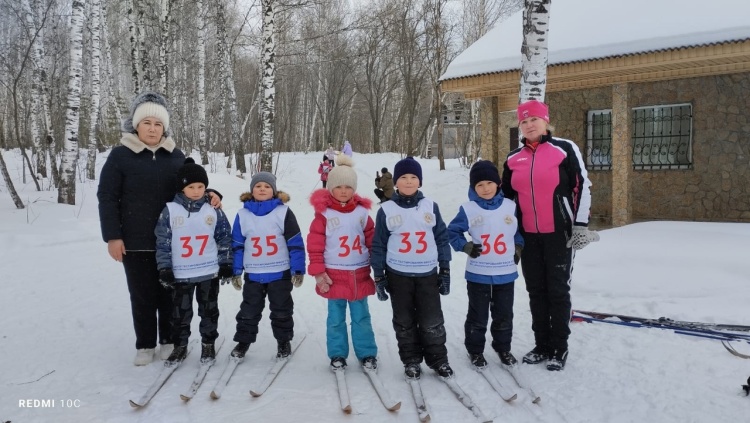 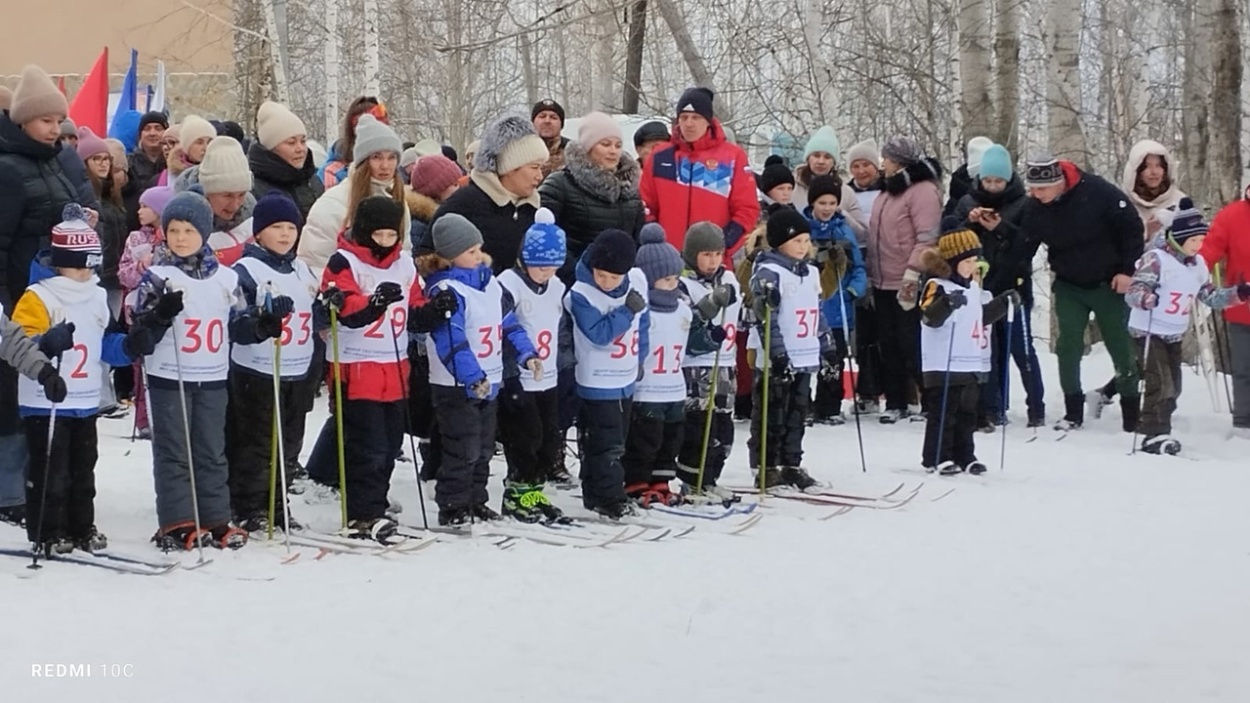 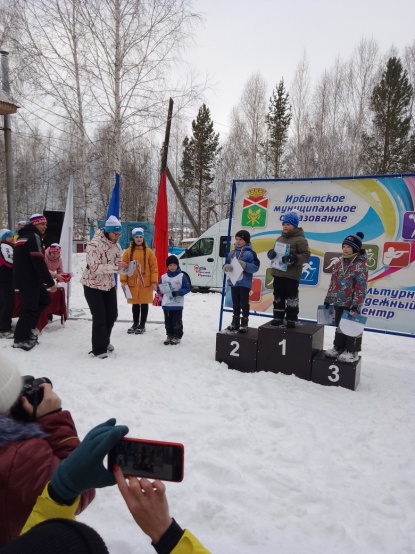 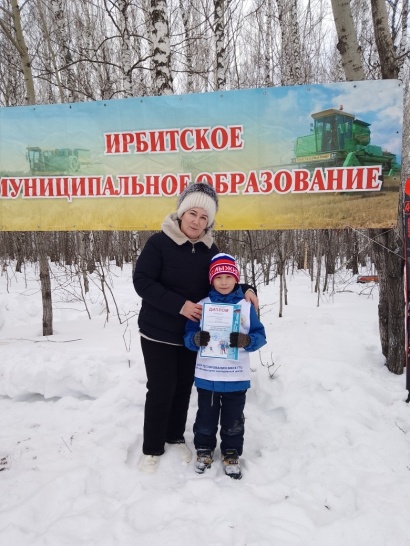 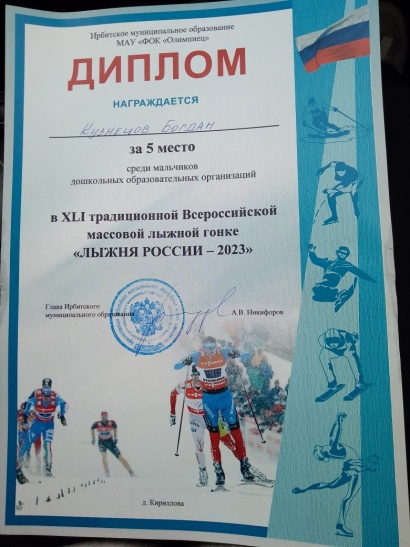 